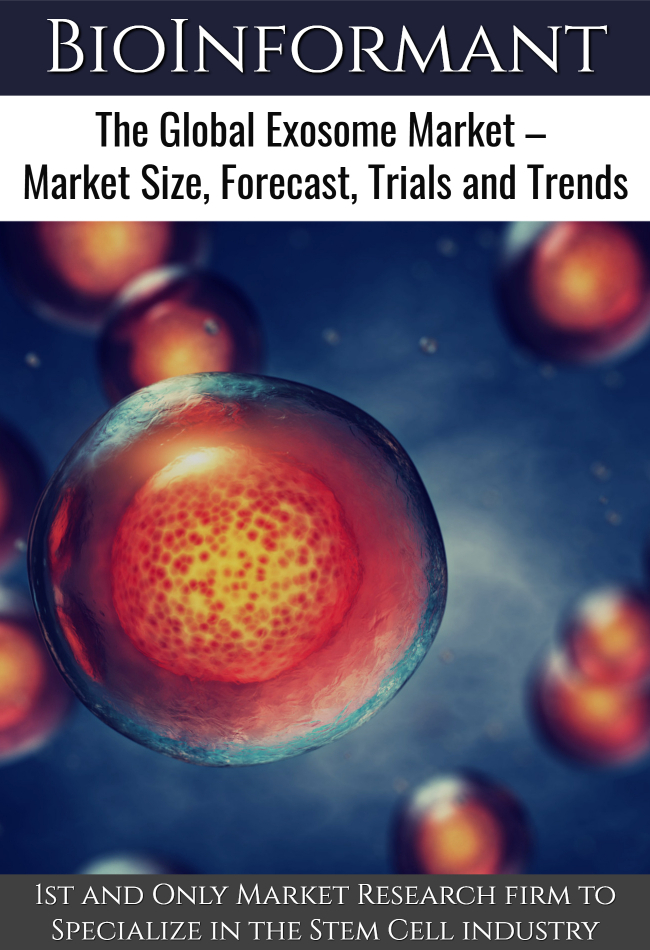 TABLE OF CONTENTS1.	REPORT OVERVIEW	141.1	Statement of the Report	141.2	Target Demographic	161.3	Report Sources	171.4	Purpose of the Report	171.4.1	 Survey Recent Developments in Exosome Industry	171.4.2	 Provide a “Snapshot” of Global Exosome Market	171.4.3	 Assess Opportunities for Commercialization	181.4.4	 Identify Major Market Players and Assess the Competive Environment	181.4.5	 Identify Existing and Emerging Trends	181.4.6	 Identify Critical Opportunities and Threats within the Exosome Market	181.5	 Executive Summary	191.6	Introduction	202.	EXOSOMES: AN OVERVIEW	212.1	Structure of an Exosome	232.1.1	 Molecular Content of Exosomes	242.1.1.1	 Proteins in Exosomes	242.1.1.2	 Lipid Cargo in Exosomes	262.1.1.3	 Nucleic Acids in Exosomes	272.1.1.4	 Components of Membrane and Lumen of Exosomes	272.2	Engineered Exosomes	282.3	Functions of Exosomes	302.3.1	 Pivotal Role of Exosomes	302.4	Adaptability to Engineering	302.5	Differences between Exosome Therapy and Cell Therapy	312.6	Sources of Exosomes for Research and Clinical Applications	322.7	The Good Sides of Exosomes	332.8	The Bad Side of Exosomes	342.9	The Shift from Cell Therapy to Exosome Therapy	343.	EXOSOME RESEARCH	363.1	To Inhibit Disease-Derived Exosomes	363.1.1	 To Use Exosomes as Therapeutic Platforms	363.1.2	 To Use Exosomes as Carriers of Genes in Gene Therapy	373.1.3	 To Use Exosomes as Drug Delivery Carriers	373.2	Technologies for Exosome Isolation in Exosome Research	373.2.1	 Common Isolation Methods in Exosome Research	383.3	Quality Control (QC) of Exosomes in Exosome Research	383.4	Bioimaging Modalities used in Exosomes Research	393.5	Labeling Methods used in Exosome Research	403.6	Fluorescent Dyes used in Labeling Exosomes	423.7	Common Methods to Remove Unlabelled Probes	433.8	Determination of Exosome Dose in Exosome Research	443.9	Routes of Exosome Administration	443.10	Characterization of Exosomes in Research	453.11	Scientific Publications on Exosomes	463.11.1	 Trend of Global Publications	463.11.2	 PubMed Publications on Exosome DNA as Diagnostics	473.11.3	 PubMed Publications on Exosome RNA as Diagnostics	483.11.4	 PubMed Publications on Exosome Proteins as Diagnostics	493.11.5	 PubMed.gov Publications on Exosomes Derived from Stem Cells	503.11.6	 PubMed.gov Publications on Exosome-based Diagnostics	513.11.7	 PubMed.gov Publications on Exosome-based Therapeutics	523.11.8	 PubMed.gov Publications on Exosomes for Cancer Diagnosis	533.11.9	 PubMed.gov Publications on Exosomes for Pregnancy Disorders Diagnosis	543.12	Trends in Exosome Research Publications	554.	EXOSOMES: CLINICAL TRIALS LANDSCAPE	564.1	Sources of Exosomes used in Clinical Trials	574.2	Studies using Anti-tumor Antigens	574.3	Studies using Cytotoxic Drugs against Cancer	574.4	Recruitment Status of Ongoing Exosome-based Clinical Trials	584.5	Study Designs	584.6	Study Phases	594.7	Funding Types	604.8	Exosome Clinical Trials by Geography	614.9	Exosome-based Clinical Trials by Application	614.10	Clinical Trials Involving MSC-Derived Exosomes	624.11	Clinical Trials involving Drug-Loaded Exosomes	635.	CURRENT STATUS OF EXOSOME MANUFACTURING	655.1	Production of Exosomes from Cell Cultures	655.2	Production Formats	665.2.1	 Large Scale Production	665.3	Exosome Manufacturing Companies	675.4	Companies Offering Exosome-Related Services	696.	CURRENT STATUS OF EXOSOME INDUSTRY	716.1	Exosomes: The Current Focus of Stem Cell Companies	716.2	Clinical Applications of Exosomes	726.2.1	 Diagnostic Applications	736.2.1.1	 ExoDx Prostate IntelliScore (EPI) Test	746.2.1.2	 Guardant360 CDx	746.2.2	 Clinical Trials Focusing on Exosome Diagnostics	756.3	Therapeutic Applications	766.3.1	 Promising Exosome-based Therapeutic Candidates	776.3.1.1	 AB 126	776.3.1.2	 AGLE-102	786.3.1.3	 AVA-201	786.3.1.4	 AVA-202	786.3.1.5	 AZ 001	786.3.1.6	 CAP-2003	796.3.1.7	 exolL-12	796.3.1.8	 ExoPr0	796.3.1.9	 exoSTING	806.3.1.10	 exoSTING	806.3.1.11	Plexaris	806.3.1.12	UNEX-42	816.3.1.13	Unexisome	816.3.1.14	VT-105	816.4	Addressable Diseases by Exosome Therapeutics	816.5	Cell-Free Vaccine Development	826.6	Current Status of Clinical Trials involving Exosomes	836.7	The Entry of Designer Exosomes	866.8	NIH Funding for Exosome Research	876.9	Deals and Fund Raising in Exosome Space	886.9.1	 Partnerships in Exosome Industry	886.9.2	 Venture Capital Funding in Exosome Industry	906.9.3	Acquisition Deals	926.10	Prominent Exopreneurs in the Industry	936.10.1	 ArunA Biomedical	936.10.2	 Capricor Therapeutics	936.10.3	 Codiak Biosciences	946.10.4	 Evox Therapeutics	946.10.5	 Exosome Diagnostics, Inc.	946.10.6	 Exocyte Therapeutics	956.10.7	 Kimera Labs	956.10.8	 NanoSomiX	956.11	Categories of Exosome Companies	966.12	Major Companies Holding Exosome Patents	976.13	Future Perspectives	987.	EXOSOME ISOLATION APPROACHES	1007.1	Differential Ultracentrifugation	1007.2	Gradient Density Ultracentrifugation	1017.3	Ultrafiltration & Sequential Ultrafiltration	1027.4	Size-exclusion Chromatography	1027.5	Polymer Precipitation	1037.6	Immunoaffinity Capture	1047.7	Microfluidics-Based Techniques	1047.7.1	 Active and Passive Methods of Microfluidics Platforms	1057.8	Commercially Available Exosome Isolation Kits	1087.8.1	 Comparison of Currently Used Methods of Exosome Isolation	1097.8.2	 Quality of Exosomes Isolated by Different Methods	1107.8.3	 Summary of Different Isolation Methods on Current use	1107.9	Characterization of Exosomes	1127.9.1	 Size and Shape	1127.9.2	 Molecular Profiling	1127.9.2.1	 Proteomics and Lipidomics	1127.9.2.2	 Genomics	1137.9.3	 Microscopy and Nanoscopy for Exosome Imaging	1137.9.3.1	 Direct Post-Isolation Labeling for Imaging	1137.9.4	 Approaches for Exosome Analysis of Gene and Protein Biomarkers	1137.9.5	 Emerging Optical Technologies for Exosome Analysis	1147.9.6	 Emerging Electrochemical and Electromechanical Approaches	1188.	EXOSOME ENGINEERING: A NEW PLATFORM	1208.1	Exosome Engineering Approaches	1208.1.1	 Parental Cell-Based Exosome Engineering	1218.1.2	 Direct or Post-Isolation Exosome Engineering Approach	1218.1.2.1	 Loaded and Displayed Molecules in Direct Exosome Engineering	1228.2	Clinical Applications of Designer Exosomes	1238.2.1	 Targeted Designer Exosomes	1238.2.2	 Anti-Cancer Designer Exosomes	1248.2.3	 Regenerative Designer Exosomes	1248.3	Companies Developing Engineered Exosome-Based Therapeutics	1249.	MSC-DERIVED EXOSOMES IN REGENERATIVE MEDICINE	1259.1	Cardiovascular Diseases	1269.2	Kidney Diseases	1279.3	Liver Diseases	1289.4	Wound Healing	1299.5	Select MSC Exosome-Based Clinical Trials addressing Diseases	13010.	DIAGNOSTIC APPLICATIONS OF EXOSOMES	13110.1	Exosomal Proteins as Diagnostic Biomarkers	13210.2	Exosomal Nucleic Acids as Biomarkers	13510.2.1	 Non-Coding RNAs in Exosomes as Biomarkers in Cancer	14010.3	Exosomes from other Biofluids as Cancer Biomarker	14110.4	Exosomes in Pregnancy Disorders	14210.5	Exosomes in Cardiovascular Diseases	14410.6	Exosomes in Organ Transplantation	14610.7	Published PubMed Articles on Exosome-Based Diagnosis	14711.	THERAPEUTIC APPLICATIONS OF EXOSOMES	14811.1	Advantages of Exosomes as Therapeutics	15011.2	Therapeutic Exosome Platforms	15011.2.1	 Naïve Exosome Therapeutics	15011.2.2	 Engineered Exosome Therapeutics	15111.2.2.1	Passive Cargo Loading	15111.2.2.2	Active Cargo-Loading	15211.3	Examples of Drugs Encapsulated in Exosomes	15511.4	Preclinical Studies involving Exosomes with Therapeutics	15712.	APPLICATIONS OF EXOSOMES IN VACCINE DEVELOPMENT	15912.1	Exosome-Based Immunotherapy in Animal Models	15912.2	Ongoing Clinical Trials involving Exosomes in Developing Vaccines	16013.	EXOSOME RESEARCH TOOLS	16113.1	Exosome Capture/Quantification Kits	16113.2	Exosome-Associated RNA Extraction Kits	16213.3	Exosome Standards	16313.4	Immunoplates for Capture of Exosomes	16313.5	Immunobeads for Exosome Isolation	16413.6	Exosome Marker Antibodies	16414.	EXOSOME MARKET ANALYSIS	16514.1	Market for Exosome Therapeutics	16514.2	Market for Exosome Diagnostics	16714.3	Market for Exosome Research Products	16915.	PROFILES OF EXOPRENEURS	17215.1	101 Bio	17415.1.1	 Exosome Services	17415.2	Abbexa, Ltd.	17515.3	Abnova	17515.4	Adipomics, Inc.	17615.5	Aegle Therapeutics	17715.5.1	 Extracellular Vesicle Therapy	17715.6	Aethlon Medical, Inc.	17815.6.1	 Hemopurifier in Cancer	17815.7	Aegle Therapeutics	17915.7.1	 Aegle’s Platform Technology	17915.7.2	 Epidermolysis Bullosa	17915.8	AgeX Therapeutics, Inc.	18015.8.1	 PureStem Technology	18015.8.2	 Induced Tissue Regeneration (iTR)	18015.8.3	 UniverCyte	18115.9	Alexerion Biotech Corp.	18215.9.1	 Drug Development	18215.9.2	 EXOKIT	18215.10	AMS Biotechnology, Ltd. (AMSBIO)	18315.10.1	 Products	18315.11	Anjarium Biosciences	18415.11.1	 Anjarium’s Hybridosome Platform	18415.12	antibodies-online GmbH	18415.13	Aposcience AG	18515.13.1	 Wound Healing	18515.13.2	 Myocardial Infarction	18515.14	Aruna Bio	18615.14.1	 AB126	18615.15	Avalon GloboCare Corp.	18715.15.1	 Avalon’s Core Platforms	18715.16	Aviva Systems Biology	18815.17	Azymus Therapeutics	18815.17.1	 AZ Platform	18815.18	BARD1 Life Sciences, Ltd.	18915.18.1	 EXO-NET	18915.19	Beckman Coulter Life Sciences	19015.19.1	 Optima XPN	19015.19.2	 Vi-CELL BLU Cell Viability Analyzer	19015.19.3	 SW 32 Swinging-Bucket Rotor	19115.19.4	 CytoFLEX Flow Cytometer	19115.20	BioCat GmbH	19115.20.1	 Exosome Purification Kits	19115.21	BioFluidica	19215.22	Biological Dynamics, Inc.	19215.22.1	 Verita Isolation Platform	19215.23	Biorbyt, Ltd.	19315.24	BioRegenerative Sciences, Inc.	19415.24.1	 SRM Technology	19415.25	Bio-Techne	19515.25.1	 Products	19515.26	BioVision, Inc.	19615.27	BrainStorm Cell Therapeutics	19715.27.1	 Exosome for COVID-19	19715.28	BreStem Therapeutics, Inc.	19815.29	Capricor Therapeutics	19915.29.1	 Exosome Program	19915.30	CD Bioparticles	20015.30.1	 Exosome Services	20015.31	Cellarcus Biosciences, Inc.	20115.31.1	 vFC Vesicle Analysis Assays	20115.31.2	 vTag Antibodies	20115.31.3	 Vesicles and Vesicle Standards	20215.31.4	 Vesicle Analysis Services	20215.31.5	 Measuring EV Size and Concentration	20215.31.6	 Quantifying Vesicle Cargo	20315.31.7	 Custom Analysis Services	20315.32	Cell Care Therapeutics	20315.32.1	 CCT-101	20315.33	Cell Factory BVBA/Esperite NV	20415.33.1	 Exosome Projects	20415.34	Cell Guidance Systems, Ltd.	20515.34.1	 Products for Exosome Research	20515.35	Ciloa	20615.35.1	 Exosome Customization Technology	20615.36	Clara Biotech	20715.36.1	 Clara’s Platform	20715.36.2	 ExoRelease	20715.37	Codiak Biosciences	20815.37.1	 engEX Platform	20815.37.2	 exoASO-STAT6	20815.37.3	 exoIL-12	20915.38	Creative Bioarray	20915.39	Creative Biolabs	21015.39.1	 Products	21015.39.2	 Services	21015.40	Creative Medical Technology Holdings, Inc.	21115.40.1	 AmnioStem Stroke Therapy	21115.41	Creative Proteomics	21215.41.1	 Exosome Proteomics Services	21215.42	Cusabio Technology LLC	21315.42.1	 Exosome Isolation Kits	21315.43	Direct Biologics	21415.43.1	 ExoFlo	21415.44	DLdevelop	21415.45	EVerZom	21515.45.1	 Services	21515.46	Evomic Science, LLC	21615.46.1	 ExoEZ Exosome Isolation Kit	21615.47	Evox Therapeutics, Ltd.	21715.47.1	 Protein Therapeutics	21715.47.2	 RNA Therapeutics	21715.48	ExBiome BV	21815.48.1	 ExomiR Technology	21815.49	Exerkine Corp.	21815.50	ExoCan Healthcare Technologies, Pvt. Ltd.	21915.50.1	 ExoEnrich Exosome Isolation Kit	21915.50.2	 ExoEngineering	21915.51	ExoCoBio, Co., Ltd.	22015.51.1	 Products	22015.52	Exogenus Therapeutics	22115.53	EXoPERT	22215.53.1	 EXo-i	22215.54	Exopharm	22315.54.1	 LEAP Technology	22315.54.2	 Cevaris & Plexaris	22315.55	Exosome Diagnostics, Inc.	22415.55.1	 ExoDx Prostate Test	22415.56	ExosomePlus	22515.57	Exosome Sciences	22615.57.1	 TauSome Biomarker	22615.58	Exosomics S.p.A	22715.58.1	 ExoRef	22715.58.2	 SeleCTEV Enrichment Kits	22715.58.3	 SoRTEV Enrichment Kit	22715.59	ExoVectory	22815.60	GenWay Biotech, Inc.	22815.61	Guardant Health, Inc.	22915.61.1	 Guardant360 CDx	22915.62	HansaBioMed Life Sciences, Ltd.	23015.62.1	 Products	23015.63	Hitachi Chemical Diagnostics, Inc.	23115.63.1	 ExoComplete	23115.64	ILIAS Biologics, Inc.	23215.64.1	 EXPLOR	23215.64.2	 Exo-Target	23215.65	Innocan Pharma Corporation	23315.66	Innovex Therapeutics, S.L.	23415.66.1	 Research & Development	23415.67	Invent Biotechnologies, Inc.	23515.68	Invitrx Therapeutics	23515.68.1	 Reluma	23515.69	Izon Science, Ltd.	23615.69.1	 qEV Exosome Isolation	23615.70	Kimera Labs, Inc.	23615.71	Leading Biology, Inc.	23715.72	LifeSpan BioSciences, Inc.	23715.73	Lonza Group Ltd.	23815.73.1	 Exosome Service	23815.74	Mantra Bio	23915.74.1	 Partnering	23915.75	MDimune	24015.75.1	 BioDrone Technology	24015.76	Miltenyi Biotec B.V. & Co. KG	24115.76.1	 qEV Exosome Isolation Kit	24115.77	miR Scientific	24215.77.1	 Prostate Cancer Test	24215.78	Mursla, Ltd.	24215.79	MyBioSource, Inc.	24315.80	NanoSomix, Inc.	24415.80.1	 Technology	24415.81	NanoView Biosciences	24515.81.1	 ExoView R 100	24515.81.2	 ExoView Tetraspanin Kits	24515.82	NeurExo Sciences	24615.83	New England Peptide, Inc.	24715.83.1	 ME-Kit for Exosome Isolation	24715.84	Norgen Biotek Corp.	24815.84.1	 Services	24815.85	Novus Biologicals, LLC	24915.85.1	 Exosomes Research Tools	24915.86	nRichDx, Inc.	25015.87	Oasis Diagnostics Corp.	25115.87.1	 Pure.SAL	25115.88	OmniSpirant Limited	25215.88.1	 Technology	25215.89	OriGene Technologies, Inc.	25315.90	Paracrine Therapeutics, Pvt. Ltd.	25315.91	QIAGEN	25415.91.1	 ExoEasy Maxi Kit	25415.91.2	 miRCURY Exosome Kits	25415.92	ReNeuron	25515.92.1	 Exosome Platform	25515.93	RoosterBio, Inc.	25615.93.1	 RoosterCollect-EV	25615.94	Stemcell Medicine, Ltd.	25715.95	System Biosciences, LLC	25815.95.1	 Exosome Research Products	25815.95.2	 Exosome Research Services	25815.96	Tavec Pharma	25915.96.1	 Technology	25915.97	Theoria Science, Inc.	26015.97.1	 Technology: ExoScreen	26015.98	Thermo Fisher Scientific	26115.98.1	 Exosome Products for Testing and Research	26115.99	TransGen Biotech, Co., Ltd.	26215.100	TriArm Therapeutics, Co., Ltd.	26215.100.1	Exosome Engineering Platform	26215.101	United Therapeutics Corp.	26315.101.1	Unexisome	26315.102	Versatope Therapeutics	26415.102.1	VT-105	26415.103	Vesigen Therapeutics, Inc.	26515.103.1	Technology	26515.104	VivaZome Therapeutics, Pvt. Ltd.	26615.105	Xollent Biotech	26715.105.1	Pipeline	26715.106	XOStem, Inc.	26815.107	YMIR Genomics LLC	26915.107.1	Urine Biomarker Isolation Method	26915.107.2	Ymatrix	269INDEX OF FIGURESFIGURE 2.1: Exosome Formation	21FIGURE 2.2: Exosome Uptake by Target Cells	22FIGURE 2.3: Structure of an Exosome	23FIGURE 2.4: Schematic of Membrane and Lumen Components of Exosomes	28FIGURE 2.5: Diagrammatic Representation of Developing Engineered Exosomes	29FIGURE 2.6: Shares of MSCs from Sources used in Preclinical Studies for Exosomes	32FIGURE 3.1: Most Common Exosome Isolation Methods	38FIGURE 3.2: Exosome Labeling Methods in Exosome Biodistribution Analysis	42FIGURE 3.3: Fluorescent Dyes used in Labeling Exosomes	43FIGURE 3.4: Common Methods to Remove Unlabelled Probes	43FIGURE 3.5: Determination of Exosome Dose for Biodistribution Analysis	44FIGURE 3.6: Routes of Exosome Administration	45FIGURE 3.7: Tested and Non-Tested Exosomes in Research	45FIGURE 3.8: Number of PubMed Publications on Exosomes, 2020-2020	46FIGURE 3.9: Top Five Countries with Largest Number of Publications	47FIGURE 3.10: No. of PubMed Publications on Exosomes and DNA Diagnosis, 2010-2020	48FIGURE 3.11: No. of PubMed Publications on Exosomes and RNA Diagnosis, 2010-2020	49FIGURE 3.12: No. of PubMed Publications on Exosomes and Protein Diagnosis, 2010-2020	50FIGURE 3.13: Number of PubMed Publications on Exosomes from Stem Cells, 2010-2020	51FIGURE 3.14: Number of PubMed Publications on Exosomes as Diagnostics, 2000-2020	52FIGURE 3.15: Number of PubMed Publications on Exosomes as Therapeutics, 2000-2020	53FIGURE 3.16: No. of PubMed Publications on Exosomes for Cancer Diagnosis, 2010-2020	54FIGURE 3.17: PubMed Publications for Pregnancy Disorders Diagnosis, 2010-2020	55FIGURE 4.1: Share of Exosome Clinical Trials by Geography	61FIGURE 5.1: Schematic Models of Continuous Exosome Manufacturing Approaches	67FIGURE 5.2: Upstream Cell Line Production Methods	68FIGURE 5.3: Downstream Exosome Purification Methods	69FIGURE 6.1: Diagnostic Applications of Exosomes	73FIGURE 6.2: The Two Engineering Approaches to Produce Designer Exosomes	86FIGURE 6.3: Countries Having Major Shares in Exosome Patents	98FIGURE 7.1: Diagrammatic Representation of Differential Ultracentrifugation	101FIGURE 7.2: Diagrammatic Representation of Gradient Density Ultracentrifugation	101FIGURE 7.3: Diagrammatic Representation of Ultrafiltration and Sequential Ultrafiltration	102FIGURE 7.4: Diagrammatic Representation of Size-Exclusion Chromatography	103FIGURE 7.5: Diagrammatic Representation of Polymer Precipitation	103FIGURE 7.6: Diagrammatic Representation of Immunoaffinity Capture	104FIGURE 7.7: Diagrammatic Representation of Microfluidics-Based Technique	105FIGURE 7.8: Illustration of Conventional and Biofluidid-Based Isolation Methods	107FIGURE 7.9: Comparative Yield of Exosomes by Isolation Methods	109FIGURE 7.10: Relative Viability of Exosomes by Isolation Method	110FIGURE 8.1: Exosomes with Loaded Therapeutics in the Lumen and Surface Display	120FIGURE 8.2: Parental Cell-Based Exosome Engineering	121FIGURE 8.3: Direct or Post-Isolation Exosome Engineering Approach	122FIGURE 9.1: Therapeutic Effects of MSC-Derived Exosomes in Preclinical Studies	125FIGURE 10.1: Published PubMed Articles on Exosome-Based Diagnosis	147FIGURE 11.1: Different Approaches for Loading Drugs into Exosomes	148FIGURE 11.2: Sketch of an Exosome Carrying Not-Fully Identified Functional Molecules	151FIGURE 11.3: Passive Cargo-Loading	152FIGURE 11.4: Active Cargo-Loading with Anchored Cargo	153FIGURE 11.5: Active Cargo-Loading with Free-Cargo	153FIGURE 14.1: Market for Exosome Therapeutics and Diagnostics by Region, 2020-2028	168FIGURE 14.2: Market Share of Exosome Isolation Methods	169FIGURE 14.3: Percent Utilization of Research Tools used on Captured Exosomes	170FIGURE 14.4: Market for Exosome-Based Research Products by Region, 2020-2028	171INDEX OF TABLESTABLE 2.1: Molecular Content of Exosomes	24TABLE 2.2: Common Protein Components of Exosomes	25TABLE 2.3: Common Lipid Components of Exosomes	26TABLE 2.4: Nucleic Acids Present in Tumor-derived Exosomes	27TABLE 2.5: Methods of Developing Engineered Exosomes	29TABLE 2.6: Differences between Exosome Therapy and Cell Therapy	31TABLE 2.7: Comparative Studies using Exosomes from different MSCs	33TABLE 3.1: Comparison of MISEV2018 and MFDS2018 Guidelines	39TABLE 3.2: Comparison of Imaging Modalities used in Exosome Research	40TABLE 3.3: Comparison of Exosome Labeling Methods	41TABLE 4.1: Recruitment Status for Exosome-based Clinical Trials	58TABLE 4.2: Study Types of Ongoing Exosome-Based Clinical Trials	58TABLE 4.3: Study Phase for Exosome-based Clinical Trials	59TABLE 4.4: Phase III & Phase IV Exosome Studies in Clinical Trials	60TABLE 4.5: Funder Types of Exosome-based Clinical Trials	60TABLE 4.6: Exosome-based Clinical Trials by Application	62TABLE 4.7: Examples of Clinical Trials involving MSC-Derived Exosomes	63TABLE 4.8: NIH Clinical Trials involving Exosomes as Therapeutic Interventions	64TABLE 5.1: List of Companies offering Exosome Services and Products	69TABLE 5.1: (CONTINUED)	70TABLE 6.1: Companies Developing Exosome-Based Diagnostics	75TABLE 6.2: Select Clinical Trials Focusing on Evaluating Exosome Diagnostics	75TABLE 6.3: List of Commercial Companies that use Exosomes for Therapies	76TABLE 6.4: Promising Exosome-based Therapeutic Candidates	77TABLE 6.5: A Short List of Diseases addressed by Exosome Therapeutics	82TABLE 6.6: Select Exosome-Based Clinical Trials from 2010 to 2020	84TABLE 6.6: (CONTINUED)	85TABLE 6.7: List of NIH Funded Exosome Research Projects in 2021	87TABLE 6.7: (CONTINUED)	88TABLE 6.8: Deals and Fund Raising in Exosome Space	92TABLE 6.9: Categories of Exosome Companies	96TABLE 6.10: Major Companies Holding Exosome Patents	97TABLE 7.1: Current Strategies for Exosome Isolation	100TABLE 7.2: The Active and Passive Methods of Microfluidics Platforms	105TABLE 7.3: Microfluidics-Based Exosome Isolation Techniques	106TABLE 7.4: Commercially Available Exosome Kits	108TABLE 7.5: Summary of Different Exosomes Isolation Methods	111TABLE 7.6: Approaches for Exosome Analysis of Gene and Protein Biomarkers	114TABLE 7.7: Emerging Optical Exosome Analysis Techniques	114TABLE 7.7: (CONTINUED)	115TABLE 7.7: (CONTINUED)	116TABLE 7.7: (CONTINUED)	117TABLE 7.7: (CONTINUED)	118TABLE 7.8: Electrochemical and Electromechanical Approaches for Exosome Analysis	119TABLE 8.1: Examples of Loaded and Displayed Molecules in Direct Exosome Engineering	122TABLE 8.2: Targeting Moieties used for Developing Targeted Designer Exosomes	123TABLE 9.1: Select Preclinical Studies Addressing Cardiovascular Diseases	126TABLE 9.2: Select Preclinical Studies Addressing Kidney Diseases	127TABLE 9.3: Select Preclinical Studies Addressing Liver Diseases	128TABLE 9.4: Select Preclinical Studies Addressing Wound Healing	129TABLE 9.5: MSC-Derived Exosomes in Clinical Trials for Regenerative Medicines	130TABLE 10.1: Exosomal Cargo as Biomarkers for Disease Diagnosis	131TABLE 10.1: (CONTINUED)	132TABLE 10.2: Exosomal Proteins in Different Cancers	132TABLE 10.2: (CONTINUED)	133TABLE 10.2: (CONTINUED)	134TABLE 10.2: (CONTINUED)	135TABLE 10.3: Types of RNA as Biomarker for Different Cancers	136TABLE 10.3: (CONTINUED)	137TABLE 10.3: (CONTINUED)	138TABLE 10.3: (CONTINUED)	139TABLE 10.4: Non-Coding RNAs in Exosomes as Biomarkers in Cancer	140TABLE 10.5: Exosomal Cancer Biomarkers from other Body Fluids	141TABLE 10.6: Target Molecules of Exosomes for Diagnosis in Pregnancy Disorders	142TABLE 10.6: (CONTINUED)	143TABLE 10.7: Target Molecules of Exosomes for Diagnosis in Cardiovascular Diseases	144TABLE 10.7: (CONTINUED)	145TABLE 10.8: Target Molecules of Exosomes for Diagnosis in Organ Transplantations	146TABLE 11.1: List of Commercial Companies that use Exosomes for Therapies	149TABLE 11.2: Summary of Exosome Engineering Methods for Cargo Delivery	154TABLE 11.3: Examples of Drugs Encapsulated in Exosomes	156TABLE 11.4: Preclinical Studies involving Exosomes loaded with Therapeutics	157TABLE 11.4: (CONTINUED)	158TABLE 12.1: The Potential of as a New Approach to Cancer Vaccines in Animal Models	159TABLE 12.2: Ongoing Clinical Trials of Exosome-Based Cancer Immunotherapy	160TABLE 13.1: Commercially available Exosome Isolation Kits	161TABLE 13.2: Commercially available Exosome Isolation Kits	162TABLE 13.3: Exosome-Associated RNA Isolation Kits	162TABLE 13.4: Commercially Available Exosome Standards	163TABLE 13.5: Commercially Available Immunoplates for Exosome Capture	163TABLE 13.6: Commercially Available Immunobeads for Exosome Isolation	164TABLE 13.7: Commercially Available Exosome Marker Antibodies	164TABLE 14.1: Market for Exosome Therapeutics and Diagnostics by Region, 2020-2028	168TABLE 14.2: Market for Exosome-Based Research Products by Region, 2020-2028	171TABLE 15.1: Alexerion’s Exosome-Based Pipeline	182TABLE 15.3: Xollent’s Pipeline of Exosome-Based candidates	267TABLE 15.4: All Known Exosome Companies Worldwide	270